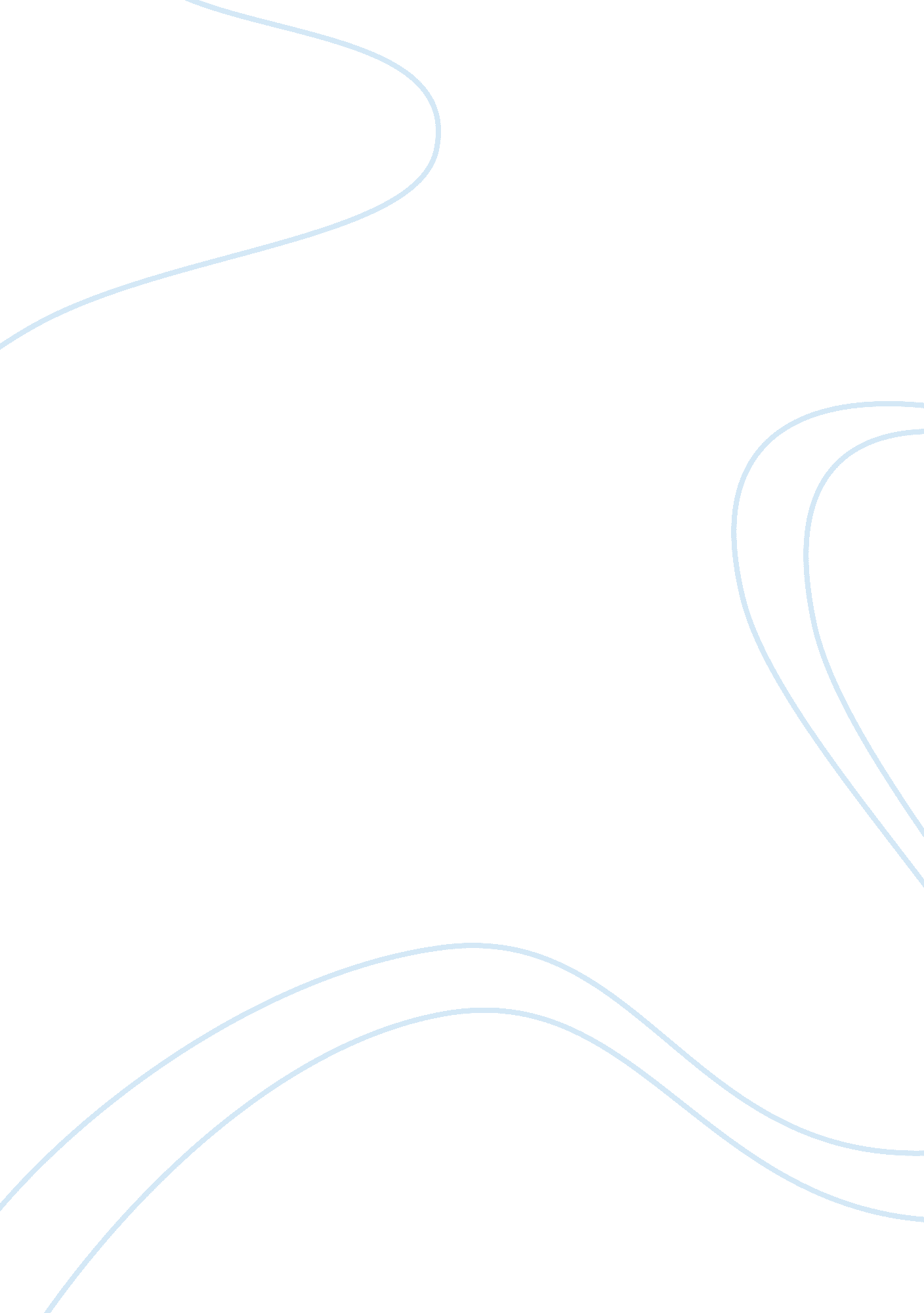 Response to terrorismSociology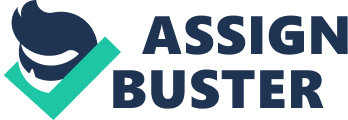 Terrorism is a growing menace all across the globe affecting the well being of the people and the peace and tranquility of the world . A sustainable policy development has to be ensured by the government so as to create safer places for its people to live in. No matter what ever it costs, a rational approach of the government should make sure that the chances of terrorism are evicted and its people are kept safe. The government’s response towards a terrorist attack should positively work to avert any miniscule possibilities of such events in future. Some of the strategies for the government to follow in response to a terrorist attack can be the following. 
Rehabilitation 
The rehabilitation process after a terrorist attack should include reinstating the damaged infrastructure, the health of the people and other tangible losses. More importantly the government should make sure that the security feeling within the nation has to be reinstated with immediate effect. This process is quite important to ensure the long term stability in the economic and social welfare of the people. 
International linkages 
The government and its security agencies should actively network with its counterparts across the globe. This would help to build a global consensus on further measures to be taken to prevent terrorism. Moreover this would facilitate the investigation process on the attack utilizing the support of intelligence resources from different nations. A feeling of solidarity of nations across the globe would also aid to capitalize help internationally in the rehabilitation process. 
Strengthening the security system 
The lacunas in the security system of the nation have to be bridged in priority. The police, the military and other security agencies should be given proper capacity building process. This should include trainings on latest techniques in defense coupled with availability of post modern defense weapons. The intelligence system has to be strengthened and networked internationally to have shared information on possibilities of terrorist attacks. 
Streamline the public feeling 
The public would be highly disturbed with the damage that the attack had done on them. This would lead them to have differential feelings including anger, patriotism, fright and insecurity. These feelings should be successfully streamlined so as to improvise the people’s awareness on crisis management. Further this would aid to develop a participatory defense mechanism involving the local public. The local people must be given trainings on crisis management and defensive mechanisms. Extensive campaigning must be done on this regard. The preparatory measure on terrorist attacks suggested by the Red Cross is an ideal resource to facilitate this campaigning process. (Red Cross, 2001). 
The Offence 
It should be ensured that the antisocial elements are eliminated from the nation for ever. Any terrorist wings operating within the nation should be offended with all the might. If elements from across the border are involved an international consensus should be evolved to pressurize the destruction of such elements. 
A nation should follow all the measures to put its people back in their routine as soon as possible after a terrorist attack. This would leave a clear cut message to the terrorists that such an act won’t harm the spirit of the nation. A rational strategy involving both defense and offence must be developed by the nation so as to avoid the occurrence of terrorism any further. 
Works Cited 
Red Cross, Terrorism: Preparing for the Unexpected, American Red Cross Disaster Services, Oct 2001, 12 Dec 2008, 